


Executive Leadership Academy

WVDO’s new program that combines a mix of skill building and leadership case studies to develop individuals skilled in fundraising into nonprofit leaders and Executive Directors.
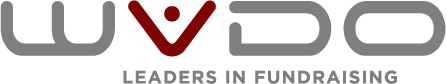 9-month program beginning Jan 9, 2015
 8:00 am -11:00 am, 2 weekdays a month  Scheduled meetings with mentor, 2 hours per month  Application Deadline:  October 17th, 2014Email your completed application to Agnes Zach at agnes.zach@wvdo-or.org.  Along with your application please include the following items:A current resumeA letter of recommendation from a nonprofit Executive Director or Board PresidentAnd a LinkedIN profile page linkApplicationContact & General InformationFirst Name:       		Last Name:       Best Phone #:       Best email:       Job Title:       Place of Employment:       Length of Time with Employer:       1. Your Leadership Skills:Give one example of your greatest professional achievement.  Please describe the achievement, your role in the effort, leadership qualities you demonstrated, how the effort affected the community and any personal reflections you would like to share. (300 words or less)2. Interest in Leadership AcademyWhat do you hope to accomplish through participation in Leadership Academy? 
Please include how you see yourself contributing to the nonprofit community in the future. (150 words or less)3.  Skills EvaluationsPlease rank your comfort and/or knowledge of the following topics on a scale of 1 – 4 by selecting a score from the drop down list, with 1 being No Knowledge and 4 being Expert Knowledge.Please answer the following yes or no questions  Yes	 No		I have 1, 3, and 5 year goals					 Yes	 No		I have held Leadership Positions in my Organization (please list)  Yes	 No		I have held Leadership Positions in my Community (please list)	4. Looking ahead In 3-5 years, what community organization would you like to lead (be specific).  What will you bring to this organization?SkillRankingUnderstanding Financial StatementsPreparation of a 990 FormCreation of an organizational “dashboard”Hiring EmployeesCompletion of Employee EvaluationsFiring EmployeesUse of data for planningUsing Program Evaluation ToolsCreation of a WorkplanUse of Project Management ToolsLeading a strategic planRecruiting Board Members